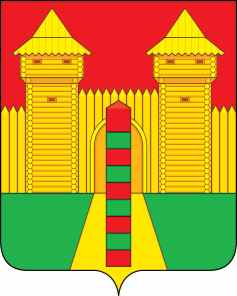 АДМИНИСТРАЦИЯ  МУНИЦИПАЛЬНОГО  ОБРАЗОВАНИЯ «ШУМЯЧСКИЙ  РАЙОН» СМОЛЕНСКОЙ  ОБЛАСТИРАСПОРЯЖЕНИЕот  03.06.2021г.  № 202-р        п. ШумячиВ связи с продлением на территории Смоленской области действующих      ограничений, вызванных угрозой распространения новой коронавирусной инфекции COVID-191. Отменить проведение 12 июня 2021 года в п. Шумячи XXIII Международного фестиваля самодеятельного художественного творчества «Порубежье».2. Признать утратившим силу распоряжение Администрации муниципальногообразования «Шумячский район» Смоленской области от 12.05.2021 г. № 172-р «О проведении XXIII Международного фестиваля самодеятельного художественного творчества «Порубежье». Глава муниципального образования                                                                       «Шумячский район» Смоленской области                                               А.Н. ВасильевО признании утратившим силу распоряжение Администрации муниципального образования «Шумячский район» Смоленской области от 12.05.2021г. № 172-р